Binas Errata Errata Binas 2e NaSk 1/2 vmbo kgt (ISBN 978 9001 80069 7): Errata Binas 2e NaSk1 vmbo basis (ISBN 978 9001 80067 3): Tabel 4 Teken voor grote delta (Δ) en kleine Mu (μ) zijn weggevallen. Tabel 36 Fenol-ftaleïen moet zijn fenol-ftaleïne Tabel 36 wit moet zijn kleurloos Tabel 8 (alleen in bijdruk 6/15): formules weggevallen: 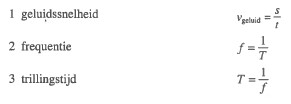 Tabel 4 Teken voor grote delta (Δ) en kleine Mu (μ) zijn weggevallen. Register,  oxiderend 22 moet zijn 24 